Le pack dont je suis fier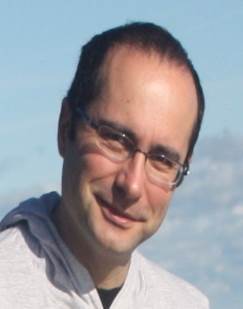 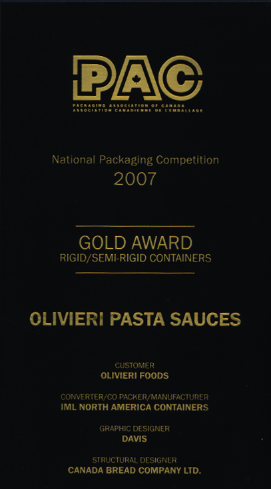 Jean-François GUILLEREZ – Promotion ESIREIMS 1992Packaging Development	Olivier Pasta Sauce (Canada)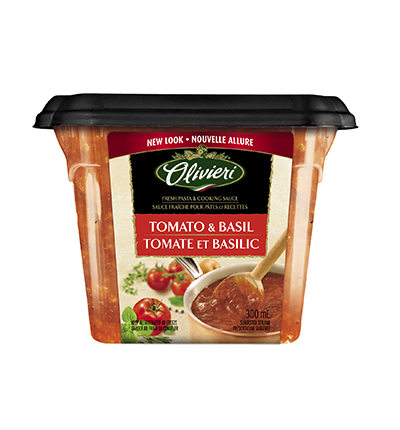 Quel est ce packaging ? Il s’agit d’un contenant plastique rigide pour sauce.Quelle a été la plus grande difficulté à dépasser ?Ce nouvel emballage coûtait plus cher que l’emballage qu’il remplaçait.  La technologie utilisée n’était pas très rependue en Amérique en 2006: il a fallu faire le moule en France et imprimer les étiquettes en Belgique.  Tout un défi pour une entreprise Canadienne moyenne avec des ressources limitées.Pourquoi en es-tu fier ? L’emballage a été récompensé du « Gold Award » par la Packaging Association of Canada en 2007 et 10 ans après, il est toujours dans les rayons !	En un mot, ton pack c’est …	Vision.